RICHIESTA SOMMINISTRAZIONE FARMACI A SCUOLA (aii.)Al Responsabile del Nido d’Infanzia/Scuola dell’Infanzia Denominato	 	 Comune di		 Io sottoscritto/a genitore/tutore dinato a 	il 	/	/	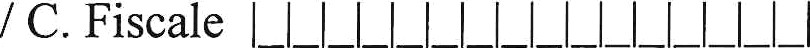 frequentante il servizio educativo 	nel Comune di	CHIEDOche il/i farmaco/i indicato/i dal medico curante (medico o pediatra di famiglia o specialista operante nel SSN ) nell'allegata prescrizione redatta in data  /  /	 /Ò	sia/siano somministrato/i a mio/a figlio/a dal personale del servizio educativoÒ		allego la prescrizione medica attestante l'indispensabilità della somministrazione a scuola.Autorizzo contestualmente il personale scolastico identificato dal Dirigente Scolastico/Responsabile alla somministrazione del farmaco e sollevo lo stesso da ogni responsabilità civile derivante dalla somministrazione essendo state osservate tutte le cautele indicate dalla prescrizione medica.Mi impegno inoltre a comunicare immediatamente ogni eventuale variazione della terapia e/o della modalità di somministrazione del farmaco.FirmaData 	Acconsento al trattamento dei dati personali e sensibili da parte di terzi ai sensi del D.Lgs. 196/03, esclusivamente se utile e finalizzato a rispondere alla presente richiesta e ad AREU per eventuali interventi in regime di urgenzaFirmaData 			Medico Prescrittore: Dr. 	tel 	Genitori:	Madre cell.: 		Padre cell.: 	Note — vedi retroNOTELa presente richiesta va consegnata al Dirigente Scolastico o al Responsabile del servizio educativo frequentatoLa validità corrisponde alla durata del trattamento e/o alla durata del ciclo scolastico in caso di terapia continuativaQuando il bambino cambia sede, la presente richiesta deve essere ripresentataI farmaci prescritti devono essere consegnati dalla famiglia al servizio educativo integri verificandone la scadenza e lasciati in custodia alla scuola per tutta la durata della terapia limitatamente ad ogni singolo anno educativoEventuali variazioni della terapia e/o della modalità di somministrazione del farmaco, devono essere prescritte dal medico e comunicate tempestivamenteNel caso firmi un solo genitore, egli dichiara di essere consapevole di esprimere anche la volontà dell’altro che esercita la potestàFirma per presa visione